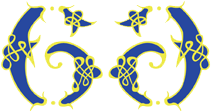 Grŵp Gwella Dyffryn Ardudwy A Talybont Agenda - 26.06.18 Lleoliad / Location: Gwesty Ael Y Bryn Hotel Amser / Time: 19:30 YH / PM Croeso Gan Y Cadeirydd / Chair’s Welcome Ymddiheuriadau / Apologies Cofnodion Y Cyfarfod Blaenorol / Previous Meeting Minutes Adroddiad Y Trysorydd / Treasurer’s Report Is- Cadeirydd / Vice - ChairProsiectau Am Y Flwyddyn / Projects For The Year Pleidlais Ar Y Prosiectau / Vote On The Projects Diwrnod Gymunedol / Community Day Cynrychiolaeth Y Pwyllgor / Committee Representation Asedau Y Pwyllgor / Committee Assets Dyddiad Y Cyfarfod Nesaf / Next Meeting Date Unrhyw Fater Arall / Any Other Business 